    Elektrische Spannung in einer Reihenschaltung                      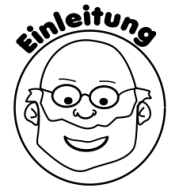                  Die elektrische Spannung gibt an, _____________________________________________________________________________________________________________________________________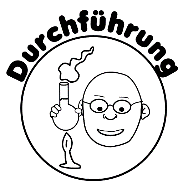 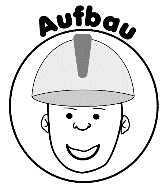             Arbeitsauftrag: Baut folgenden einfachen Stromkreis auf und messt die Spannung, die an den Batterien anliegt und die Spannung, die an der Glühlampe 1 abfällt.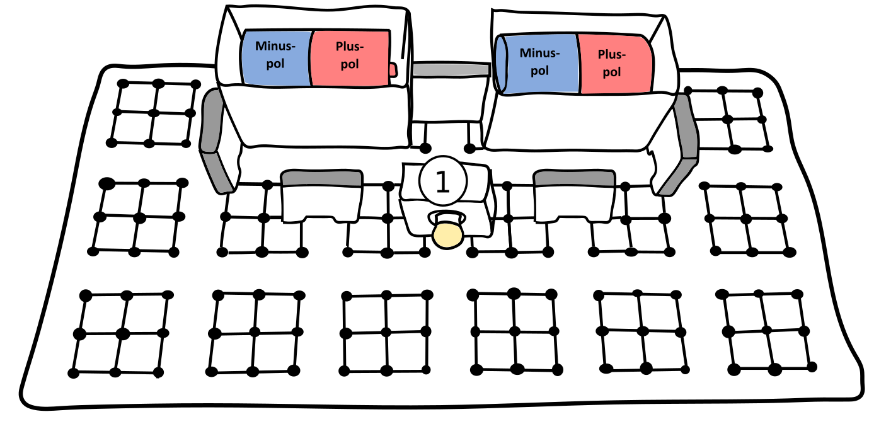 Batterien: ___________________Glühlampe 1: ________________Baut folgende Reihenschaltung auf und messt die Spannung, die an den Batterien anliegt und die Spannung, die an Glühlampe 1 und 2 abfällt. 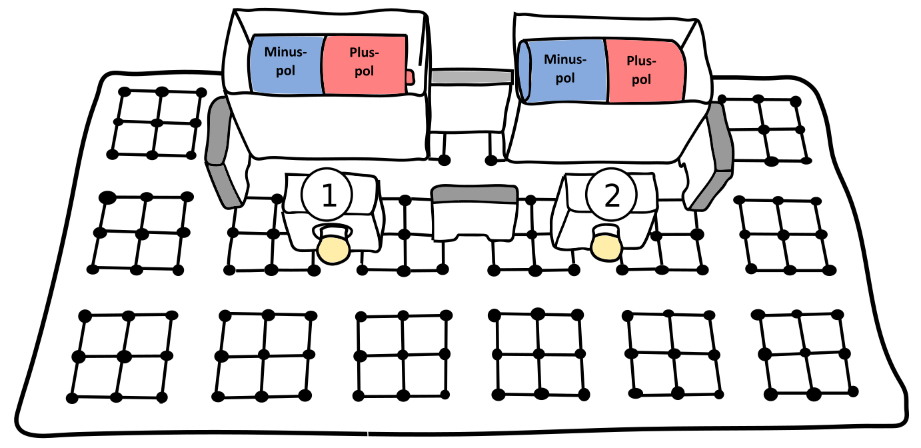 Batterien: _____________________Glühlampe 1: __________________Glühlampe 2: __________________ 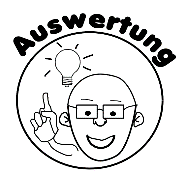 